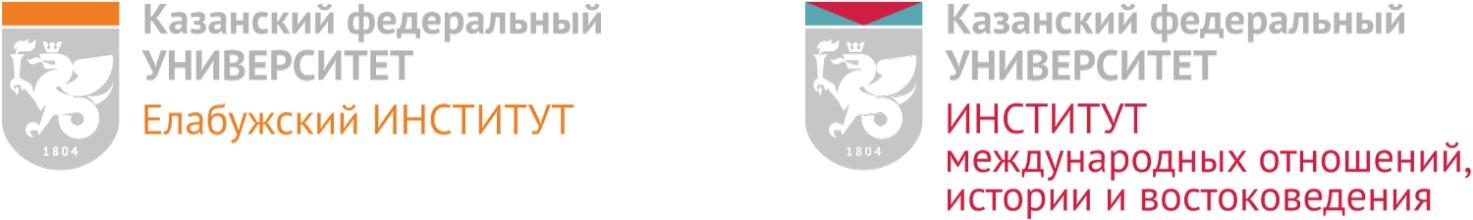 ПРОГРАММАX Международной тюркологической конференции«AКТУАЛЬНЫЕ ПРОБЛЕМЫ ТЮРКОЛОГИИ: РОССИЯ И ТЮРКО-МУСУЛЬМАНСКИЙ МИР»«ТЮРКОЛОГИЯНЕҢ АКТУАЛЬ ПРОБЛЕМАЛАРЫ: РОССИЯ ҺӘМ ТӨРКИ-МӨСЕЛМАН ДӨНЬЯСЫ»X Халыкара тюркологик конференцияПРОГРАММАСЫ"ACTUAL PROBLEMS OF TURCOLOGY:RUSSIA AND THE TURKO-MUSLIM WORLD "PROGRAMX INTERNATIONAL TURKOLOGICAL CONFERENCE25 декабря 2020 г.25 декабрь 2020 ел25 december, 2020 План работы конференции10.00-12.30 – Пленарное заседание13.00-17.00 – Заседание секцийКонференциянең эш тәртибе10.00 -12.30 – Пленар утырыш.13.00-17.00 – Секцияләр утырышы Conference  Programme10.00-12.30 – Plenary session13.00-17.00 – meetings of sectionsПЛЕНАРНОЕ ЗАСЕДАНИЕПЛЕНАР УТЫРЫШPLENARY SESSION10.00 – 12.30Подключиться к конференции Zoomhttps://us02web.zoom.us/j/87609984188?pwd=aTA0WVArem9sU09lY2kxTU1YbVR6QT09 Идентификатор конференции: 876 0998 4188Код доступа: 962385Модераторы: Мерзон Елена Ефимовна – директор Елабужского института Казанского федерального университета.Хайрутдинов Рамиль Равилевич – директор Института международных отношений Казанского федерального университета.Приветствия:Алишев Тимирхан Булатович – проректор по внешним связям Казанского федерального университета.Махмудов Эльёр – проректор по международному сотрудничеству Ташкетского государственного университета востоковедения (Узбекистан).Аврутина Апполинария Сергеевна – директор Центра исследований современной Турции Санкт-Петербургского государственного университета.Выступления:Жундибаева Арай Канапияновна – доктор философских наук, доцент, заместитель декана международного факультета Государственного университета имени Шакарима (г. Семей, Казахстан). Abai and world civilization /Абай и мировая цивилизация.Сайылов Галиб Амирага оглы – доктор филологических наук, профессор Института фольклора Национальной Академии наук Азербайджана(Баку, Азербайджан). Поэтические парадигмы исламской религии в азербайджанском фольклоре /Azerbaycan folklorunda islam dininin poetik paradigmalari.Закирзянов Альфат Магсумзянович – доктор филологических наук, заведующий отделом литературоведения Института языка и литературы им. Г.Ибрагимова Академии наук Республики Татарстан (г. Казань, Татарстан).  Художественно-философское осмысление великой отечественной войны в творчестве З.Хакима / The artistic-philosophical reflection of the great patriotic war in Z. Khakim`screation.Миннегулов Хатип Юсупович – доктор филологических наук, профессор кафедры татарской литературы Института филологии и межкультурной коммуникации Казанского федерального университета (г. Казань, Татарстан). Автор о своей книге  «А годы проходят...»Насипов Ильшат Сахиятуллович – доктор филологических наук, профессор, заведующий кафедрой татарского языка и литературы Башкирского государственного педагогического университета им. М. Акмуллы (г. Уфа, Башкортостан). Регионнарда татар теленнән уку сүзлекләре / Региональные учебные словари татарского языка/ Regional educational dictionaries of the Tatar language.Хузин Фаяз Шарипович – доктор исторических наук, член-корреспондент Академии наук Республики Татарстан, главный научный сотрудник Института археологии имени А.Х. Халикова (г. Казань, Татарстан)  К вопросу о раннем Болгаре/ On the question of the early city of Bulgar.Яруллина Йылдырым Рамиля Асхадулловна – кандидат филологических  наук, профессор, заведующая кафедрой современных тюркских языков и литератур отделения турецкого языка и литературы естественно-гуманитарного факультета в университете Иньеню (Турция). Төрек  язучысы Халидә Әдип Адыварның әсәрләрендә татар хатын-кызларының сәнгатьчә тасвиры /  Художественное изображение татарских женщин и произведениях турецкой писательницы Халиды Адип Адывар/ The picture Tatar women and the works of the Turkish writer Khalida Adib Adivar.СЕКЦИЯ 1.АКТУАЛЬНЫЕ ПРОБЛЕМЫ СОВРЕМЕННОГО ТЮРКСКОГО ЯЗЫКОЗНАНИЯ.ТОПОНИМИКА И ОНОМАСТИКА ТЮРКСКИХ НАРОДОВ13.00 – 17.00Подключиться к конференции Zoomhttps://us02web.zoom.us/j/87609984188?pwd=aTA0WVArem9sU09lY2kxTU1YbVR6QT09Идентификатор конференции: 876 0998 4188Код доступа: 962385 Модераторы/модераторлар: Галиуллина Г.Р.  -  доктор филологических наук, профессор института филологии и          межкультурной коммуникации КФУХайруллина А.С. – кандидат филологических наук, доцент Елабужского института КФУВыступающие:Aliyeva Bilgeyis Mahammad. (г.Баку, Азербайджан) Творчество Ахмеда Хамди/ Overview of Ahmed Hamdi Tanpinar's creativity.Arslan Hüsnü Çağdaş (г. Адана, Турция). Об использовании последовательных суффиксов винительного падежа на древнетюркских надписях (II) / On the usage of consecutive accusative suffixes in old Turkic inscriptions.Алиева Х.А. (с. Карабудахкент, Дагестан). Основные комбинаторные изменения согласных в кумыкском языке в сопоставлении с согласными английского языка / Basic Combinatorial changes of consonants in the Kumyk language in comparison with the consonants of the English language.Ахтямова Д.Г. (с. Буздяк, Башкортстан). Табуированная лексика татарского языка / Татар телендә табу сүзләр / Taboo vocabulary of the Tatar language.Борисова Н.М. (г. Якутск, Саха-Якутия). Особенности общественно-политической терминологической лексики сахаязычной газеты / Features of socio-political terminological vocabulary of Sakha-language newspaper.Джунушалиева Г.Д. (г. Бишкек,  Кыргызстан).   Махмуд Кашкаринин “Дивани лугат-ат түрк” сөздүгүндөгү метрологияны туюндуруучу лексикалык каражаттар / Лексические средства в словаре М. Кашгари «Дивани-лугат-ат-тюрк», выражающие метрологические единицы / Lexical means in the dictionary of M. Kashgari "Divani-lugat-at-türk" expressing metrological units.Кириллова З.Н. (г.Казань, Татарстан). Алабуга керәшеннәре сөйләше / Говор Eлабужских кряшен / Subdialectofthe Yelabuga kryashens. Салахутдинова З.Ф. (г. Набережные Челны, Татарстан). Г.Әпсәләмовның  «Сүнгән утлар» романында кулланылган фразеологизмнарны функциональ-стилистик яктан характерлау/ Функционально-стилистическая характеристика фразеологизмов, использованных в романе Г.Абсалямова «Огонь неугосимый» / Functional and stylistic characteristics of phraseological units used in G. Absalyamov's novel " the unquenchable Fire»Салимова Д.А., Хайруллин А.Г. (г. Елабуга, Татарстан). Тематическое разнообразие русской лексики арабского происхождения / Russian lexic's of arabian origin thematic diversity.  Тюрин А.М.  (г. Оренбург, Россия). Венгерский язык и популяционная генетика/ Нungarian language and population genetics. Участники: Арсланова Р.Ф. (г. Кумертау, Башкортостан). Парные слова как лексико – синтаксический способ выражения значения множественности в башкирском языке / Paired words .as a lexico-syntactic method for expressing the value of multiplicity in the Bashkir language.Ахметшина А.Д. (г. Мамадыш, Татарстан). Особенности употребления прозвищ в татарских литературных произведениях / Features of the use of nicknames in Tatar literary works.Булатова М.Р. (г. Казань, Татарстан). Формы субъективной оценки существительных в среднем диалекте татарского языка / Forms of subjective evaluation of nouns in the middle dialect of the Tatar language.Галимуллина Р.И. (г. Казань, Татарстан). Интерпретация паремий с компонентом-зоонимом в татарском языке / Interpretation of paremias with a zoonym component in the tatar language.Зиннатова Л.М. (г.Елабуга, Россия). Сыйнфый катлаулар һәм борынгы татар исемнәре / Сословия и старотатарские имена/ Estates and old Tatar names. Ipek D. Ölmez (г. Адана, Турция).  “Zaman” sözcüğünün eski türkçede zaman içinde değişimi / Изменение слова “время” во времени на древне-турецком языке/ Changing the word " time” in time in ancient Turkish.Ибатова А.Ш. (г. Самарканд, Узбекистан) Понятие лексикографического портрета словарных единиц связанных с хлебом / The concept of lexicographic portrait of vocabulary units associated with bread.   Камаева Р.Б. (г. Елабуга, Татарстан). Функционирование оксюморонов в текстовом пространстве/ Functioning of oxymorons in the text space.  Латыпов Ф.Р. (г. Уфа, Башкортостан). Древнейшие западно-тюркские военные термины и фразы в иберийском тексте ультимативного послания жителям осажденного города Вильярес / The most ancient western-turkic military terms and phrases in the iberian ultimatum letters to the people of the embattled villares. Миннахметова Р.Р. (г.Набережные Челны, Татарстан).Татар һәм инглиз телләрендә компонентында төс атамасы булган фразеологизмнар/ Фразеологизмы со цветозначением на татарском и английском языках/ Phraseological units with color meanings in Tatar and English. Мусаева Р. А. (с. Карабудахкент, Дагестан). Ономастическое пространство поэзии Бадрутдина Магомедова / Оnomastic field of Badrutdin Magomedov’s poetry.  Мухутдинова Р.Р., Камаева Р.Б. (г. Елабуга, Татарстан). Татар әдәби әсәрләрендә экологик лексиканың кулланылышы /Употребление экологической лексики в художественной литературе/ Иse of environmental vocabulary in fiction.Насипов И.С., Рамазанова А.Р. (г.Уфа, Россия). Г. Ибраһимовның «Казакъ кызы» романының ономастиконы / Ономастикон романа «Дочь степи» Г. Ибрагимова / Onomasticon of the novel «Daughter of the steppe» by G. Ibragimov.  Пирматова О.С. (г. Ургенч, Узбекистан). Лексико-грамматические особенности некоторых рисоводческих терминов в огузском диалекте Узбекистана / Lexic-grammatic features of some risk-handling terms in the oguz dialect of Uzbekistan. Ташматова  Н.Ч. (г. Ташкент, Узбекистан). “Гулшан ул-асрор” лексикаси таркибидаги  қадимги туркий қатлам / Древнетюркский пласт в лексическом составе  “Гульшан уль-Асрора” / The ancient Turkic stratum in the lexical composition of “Gulshan ul-Asrora” .  Тюрин А.М.  (г.Оренбург, Россия). Этимология гидронима “Кама” / Еtymology of the hydronym «Кama». Фатихова И.И., Миннахметова Р.Р. (г.Елабуга, Татарстан). Ф.Яруллинның поэтик әсәрләрендә кушма җөмләләр кулланылышы/ Употребление сложных предложений в поэтических произведениях Ф. Яруллина/ The use of complex sentences in the poetic works of F. Yarullina. Хабибов Л.Г. (г. Уфа, Башкортостан). Сказуемостные слова (предикативы) как часть речи: грамматические особенности, их состав / Хәбәрлек сүзләр сүз төркеме (предикативлар): грамматик үзенчәлекләре, составы / Fabulous words (predictions) as partspeeches: grammatic features, their composition СЕКЦИЯ №2ЛИТЕРАТУРА ТЮРКСКИХ НАРОДОВ13.00 – 17.00Подключиться к конференции Zoomhttps://us02web.zoom.us/j/84968707733?pwd=VmtyUXFLUVo5OTJZTXhTZEFUdjc4Zz09Идентификатор конференции: 849 6870 7733Код доступа: 558061Модераторы/модераторлар: Закирзянов А.М. – доктор филологических наук, заведующий отделом литературоведения Института языка и литературы им. Г.Ибрагимова АН  РТ Мукимова Н.А. – кандидат филологических наук, доцент татарской и чувашской филологии Стерлитамакский филиал  БашГУ Выступающие:Ахмедова Ш.Н. (г. Бухара, Узбекистан). Genre of literary portrait in turkic literature (by the example of A.Navоi) / В тюркской литературе жанр литературного портрета (на примере творчество А.Навои). Амонова З.К. ( г.Бухара, Узбекистан). Насими и Лютфи /Nasimi and Lutfi. Габидуллина Ф.И. (г.Елабуга, Татарстан). С. Хәким иҗатында сугышка әхлакый-фәлсәфи караш (“Дуга” поэмасы мисалында) / Нравственно-философское осмысление войны в творчестве С. Хакима (на примере поэмы “Дуга”) / Moral and philosophical understanding of war in the works of S. Hakim (on the example of the poem " Arc”). Ганиева-Гиниятуллина А.Ф. (г. Казань, Татарстан). Хәсән Сарьянның «Җәза» повестенда мәгънә катламнары / Смысловые пласты повести «Наказание» Хасана Сарьяна / Semantic layers of the story «Punishment» by Hasan Saryan. Давлетшин С.Р, Мукимова Н.А. (г. Стерлитамак, Башкортостан). Концепт «Время» в поэзии Расима Шафи-Рахмата / Рәсим-Шәфи Рәхмәт шигъриятендә «Вакыт» концепты / The concept of "Time" in the poetry of Rasim Shafi-Rahmat. Каюмова Г.Ф. (г. Казань, Татарстан). Г.Исхакыйның “Зөләйха”драмасында милләт анасы Зөләйханың дин юлында изге көрәше/ Борьба татарской женщины-матери за свое религиозное самоопределение в драме Г.Исхаки «Зулейха».// The struggle of a Tatar woman-mother for her religious self-determination in the drama by G. Iskhaki "Zuleikha.Надыршина Л.Р. (г. Казань, Татарстан). Газинур Морат поэмаларында милли проблематика / Национальная проблематика в поэмах Газинура Мурата / National problems in the Gazinur Murat's poems. Раджабова М.К. (г. Бухара, Узбекистан). Некоторые размышления о загадках в работах Алишера Наваи // Some reflections on riddles in the works of Alisher Navoi.Участники:Атабаева Г.Ф. (г. Ташкент, Узбекистан).  Гуманизм в романах А.Якубова / Humanizm in the novel of A. Yakubov. Ахророва З.Р. (г. Бухара, Узбекистан). Проблемы бедствия в «Тазкиратул авлийо» / Distress Matters in “TazkiratulAvliyo” . Баротова Х. Ж. (г. Бухара, Узбекистан). Женские картины в «Бабурнаме» / Description of woman in "Вoburname". Бобокулова О.С. (г. Ташкент, Узбекистан). Навоий – Фоний шегъриятига Ҳофиз ижоди таъсири /Влияние поэзии Хафиза Шерази в творчестве Навои – Фония / Influence оf Hafiz’s creativity on Navoi – Foniy’s poetry. Вахабова С.И. (г. Баку, Азербайджан). Женщина в творчестве Омара Фаика: социальное гендерное равенство / Ömər Faiq yaradiciliğinda qadin: ictimai gender bərabərliyi / Woman in creativity of Omar Faica: social gender equality. Гарипова Л.Ш., Миннулина Ф.Х. (г.Казань, Татарстан). Язучы Әхмәт Гыймадов иҗатын өйрәнүдә яңа табышлар/Неизвестные страницы творчества писателя Ахмета Гимадова /Unknown pages of the work of the writer Akhmet Gimadov. Гасимова Г. Н. (г. Мамадыш, Татарстан). Г.Бәшировның Җидегән чишмә романында Туган як образын тудыруның сәнгатьчә алымнары// Художественные приемы создания образа родной земли в романе Г. Баширова «Семь родников» Artistic techniques of creating the image of the native land in G. Bashirov's novel «Seven Springs» Зайнеева Г.Н. (г.Казань, Татарстан). Г.Ибраһимовның “Яңа кешеләр” драмасы театр сәхнәсендә / Драма “Новые люди” Г.Ибрагимова на сцене театра / Drama "New people" by G.Ibragimov on the stage of the theater. Закирзянов А.М. (г. Казань, Татарстан). Художественно-философское осмысление великой отечественной войны в творчестве З.Хакима / З.Хәким иҗатында Бөек Ватан сугышының әдәби-фәлсәфи бәяләнүе / Theartistic-philosophical reflection of thegreatpatrioticwarin Z. Khakim`screation. Исламов Р.Ф. (г. Казань, Татарстан). Габдерәбдерәхим Утыз Имәнине өйрәнүгә / К изучению Габдерахима Утыз Имяни/ To study Gabderakhim Utys Imani.Исматова М.Т. (г. Бухара,Узбекистан). Мир тем рубина поэзии Пахлавона Махмуда на Востоке / The world of thetopics of rubis of Pahlavon Makhmudin Orient. Каюмова Г.И. (г.Кукмор, Татарстан). Татар драматургиясендә Шәүлә архетибы (Р.Хәмид, М.Гыйләҗев пьесалары мисалында) / Архетип Тени в татарской драматургии (на примере пьес Р.Хамида, М.Гилязова) / Shadow archetype in the Tatar dramaturgy (on the example of the plays by R. Hamid, M. Gilyazov). Каюмова Г.Ф. (г. Казань, Татарстан). Архетип образ буларак татар прозасында Акбабай / Архетипический образ Акбабай в татарской прозе/ Archetypal image of Akbabay in Tatar prose. Константинова Г.В., Габидуллина Ф.И. (г.Елабуга, Татарстан). Эмиграциядәге татар әдипләренең иҗат узенчәлекләре / Особенности творчества татарских писателей-эмигрантов/  Features of the work of Tatar emigrant writersМансурова З.Я. (Буздякский район, Башкортостан). Фәрит Габдерәхим иҗатында төп мотивлар /Основные мотивы в творчестве Фарита Габдрахима  / The main motives at the work of Farit Gabdrahim. Мамедова У.З. (г. Баку, Азербайджан). Еynəlqüzat Miyanəcinin şeirlərinin fəlsəfi-bədii əhəmiyyəti / Философско-литературное значение стихов поэта Айналкузат Мийанеджи / Philosophical and literary significance of the poet Aynalkuzat Miyanedji’s poems. Нуртдинова Г.С. (с. Сарманово, Татарстан). Масалимова А.И. (г.Елабуга, Татарстан)  Аяз Гыйләҗев әсәрләрендә әхлак тәрбиясенең бирелеше// Посвящение нравственному воспитанию в творчестве Аяза Гилязова / Dedication of moral education in the works of Ayaz Gilyazov.Матякубова Т.Р. (г. Ташкент, Узбекистан). Неразрывно связанная поэзия сердцами миллионами / Миллионлар қалбига пайванд шеърият / Inextricably linked poetry by the hearts of millions.  Мингалимова Э.Ф (г.Елабуга, Татарстан), Батталова А.Д. (г.Казань, Россия).  Психологик әсәрдә “Гөнаһ” мотивы бирелеше (З.Хәкимнең “Гөнаһ” романы мисалында)/ Мотив “Греха” в психологическом произведении (на примере романа З.Хакима “Грех”) / The motive of “sin”  in a psychological literary work (on the example of the novel of Z. Khakim “Sin”.Миннуллина Ф.Х (г.Казань, Татарстан) Р. Батуллла һәм Р. Зәйдулла пьесаларында тарихи шәхесләр образы / Образы исторических личностей в пьесах Р. Батулллы и Р. Зайдуллы / Images of historical figuresin the playsof R. Batulla and R. Zaidulla.  Пардаева З.Д. (г. Ташкент, Узбекистан). Современный узбекский роман: тенденции развития / Modern Uzbeknovel: development trends. Рамазанова Г.А.  (г. Казань, Татарстан). Ф.Яруллин иҗатында тылсымның сәнгатьчә чагылышы/ An artistic expression of magic in F. Yarullin’s work. Рузимбоев С.Р. (г. Ургенч, Узбекистан). О Хорезмской версии эпоса «Гороглы»/About the Кhorezmian version of "Gurugli" epos Сабиров А.Г (г. Елабуга, Татарстан). Философско-просветительский характер поэтического творчества М.Мухаммедьяра / Philosophical аnd еducation aсharacter оfрoeticсreativity M.Muhammedyar. Салимзянова Л.Ф. (г. Альметьевск¸ Татарстан), Габидуллина Ф.И. (г. Елабуга¸ Татарстан). 60-80 еллар драматургиясендә ялгызлык темасы. Тема одиночества в драматургии 60-80 годов / The theme of loneliness in the drama of the 60-80s of the XX centuryСамандарова Л.С. (Хорезмская область, Узбекистан). Место фольклорных традиций в современной узбекской романистике/Тhe role of folklore traditions in Uzbek novelism of the present day. Сафарова Х.А. (г. Бухара, Узбекистан). Мирза Сирожиддин Хаким Бухорий – просветитель – творец. // Mirza Sirojiddin Hakim Bukhoriy – the creator-educator (г.Бухара, Узбекистан).Садикова Д.Т. (г. Бухара, Узбекистан).  “Glimpses to feminine literature during the dynasty of Bukhara Emirate: All about a poetess Muslikhabegim Miskin and her literary heritage.// Взгляды на женскую литературу времен инастии Бухарского эмирата: Все о поэтессе Муслихабегим Мискин и ее литературном наследииТазиева Г.З. (г. Елабуга, Татарстан). Фаил Шәфигуллинның “Тамгалы бүре” хикәясендә образ-символлар / Образы-символы в рассказе Фаиля Шафигуллина “меченый волк” /  Images-symbols in Fail Shafigullin's short story "The marked wolf”. Тимофеева Т.В., Сабирзянова Г.М. (г. Мамадыш, Татарстан) Фоат Галимуллинның әдәби-тәнкыйди эшчәнлегендә Фатих Кәрим иҗаты / Creativity of Fatikh Karim in the literary and critical activity of Foat Galimullin  Тоирова Д.Ф. (г. Самарканд, Узбекистан). Проблема «Чагатайской литературы»/ The ptoblem of “Chagatai Literature.Турдибаева Ф.О. (Зарбдорский район, Узбекистан). “Женская поэзия” Востока и Запада (на примере творчества М.Цветаевой и Х.Худойбердиевой) / “Femalepoetry” oftheeastandwest (on the example of creativity М.Tsvetaeva and Н. Khudoyberdieva). Тешаева Г.Ж. (г. Бухара, Узбекистан).  Анализ газал Захириддина Мухаммада Бабура "Горя любовью к тебе..." / Analysis ghasal Zahiriddin Muhammad Babur "Burning love to you...". Тухтамуратов Ф. С. (г. Ташкент, Узбекистан). Муҳсиний шеъриятида мифологик ва афсонавий образлар талқини / Интерпретация мифологических и легендарных образов в поэзии Мухсина / The interpretation of mythological and legendary images in Muhsin's poetry. Фозилова У.Ф. (г. Бухара, Узбекистан). Выражение народной медицины в творчестве Алишера Навои/ The expression of traditional medicine in the work of Alisher Navoi.Файзуллина Ф.Г., Галимзянова Э. М. (г. Казань, Татарстан). Сборник произведений Габдуллы Тукая / Габдулла Tукай “Мәҗмугаи асаре” / Сollected works by Gabdoullah Tukay. Хасавнех А.А. (г. Казань, Татарстан). Пантеистические идеи в «повествовании о Лейли и Меджнуне» Ахметзяна Тубыли / Рantheistic ideas in «a tale of Leili and Majnun» by Akhmetzyan Tubyli. Хабибуллина Л.Ф. (г. Казань, Татарстан). Психологизм в повести Шарифа Хусаинова «Мәхәббәт сагышы» («Грезы любви») / Psychologism in Sharif Khusainov's novel “longing for love” (»Dreams of love").Ханнанова Г.М., Надыршина Л.Р. (г.Казань, Татарстан). Тема свободы женщины в лирике Г. Тукая: мотивика и проблематика/ Г. Тукай лирикасында хатын-кыз азатлыгы темасы: мотивлар һәм проблематика бирелеше / Theme of freedom of a woman in Tukay’s lyric: motivics and problems. Якубова С. И. (г. Ташкент, Узбекистан). Сирожиддин Саййид шеъриятини ўрганишда визуал ёндашув / Визуальный подход при изучение поэзии Сираджиддина Сеййида / A visual approach to studying the poetry of  Sirajiddin Seyyid. СЕКЦИЯ № 3ФОЛЬКЛОР ТЮРКСКИХ НАРОДОВ13.00 – 17.00Подключиться к конференции Zoomhttps://us02web.zoom.us/j/84968707733?pwd=VmtyUXFLUVo5OTJZTXhTZEFUdjc4Zz09Идентификатор конференции: 849 6870 7733Код доступа: 558061Модераторы/модераторлар: Хуббитдинова Н.А. – доктор филологических наук,институт истории, языка и литературы Уфимский научный центр РАНГабидуллина Ф.И. –  кандидат филологических наук,доцент кафедры татарской филологии Елабужского института КФУВыступающие:Афанасьева Л.А., Семенова Ю.С. (г.Стерлитамак, Республика Башкортостан). Мотив судьбы в Чувашской рекрутской обрядовой поэзии. /Motif of fate in Chuvash recruit ritual poetry.Айдашева К.А., Шамсутдинова Г.А. (г.Елабуга, Россия). Фольклор һәм аны өйрәнү проблемасы /Фольклор и проблема его изучения/ Folklore and the problem of its study.Брусько З.М. (г. Казань, Татарстан). Обереги для колыбели у татар / Talismans for the cradle of the tatars. Даниярова З.Ж. (г. Нукус, Узбекистан). The use of career names in the Кarakalpak folklore / Использование карьерных имен в каракалпакском фольклоре.Джунушалиева З.А. (г. Бишкек, Кыргызстан). Сказки как средство разрешение конфликтов (на примере кыргызских народных сказок) / Tales as a way for conflict resolutions(on the example of kyrgyz national tales). Сергеева Е.В. (г. Чебоксары, Чувашская Республика). Традиционные девичьи праздники и обряды чувашей./ Traditional maiden holidays and rituals of the Chuvash people.Хуббитдинова Н.А. (г. Уфа, Башкортостан). Шайхзада Бабич и фольклор/  Shaikhzada Babich and folklore.Участники:Атаханова В.Р. (г. Ургенч, Узбекистан). Исследование эпоса “Книга моего деда Коркута” русскими учеными-востоковедами / Researches of the epos " Тhe book of my dad Кarkud" by the russian orientalists. Давлетшина Л.Х. (г. Казань, Татарстан). Молитва и заговор: аспекты взаимодействия в традиционной культуре татар / Рrayer and plot: aspects of interaction in the traditional culture of tatars. Жамматова М. Ш. (г. Ургенч, Узбекистан). Ранние источники дастана “Лейли и Меджнун”/ Early sources of the epos of “Leyli and Majnun”.Кудратова М.Ш.   (г. Бухара, Узбекистан). Олим Шарафиддинов - ученый наваивед /Olim Sharafiddinov – explorer of Navai. Кулалиева К.О. (г. Бишкек, Кыргызстан). Церемония приветствия в эпосе “Манас”/«Manas» destaningaki selamlaşma merasimi Муродова Г.А. (г. Бухара, Узбекистан) Comparative analysis of basmala and praise in the “Hayratul- abror” // Анализ различия прозы в сексиях баслама в поэме Алишера Наваи Мухаметзянова И.И. Сахабиева Г.Х. (г.Елабуга, Татарстан) Урта Кирмән авылында хәрәкәтле уеннар (фольклор практикасы материаллары нигезендә) // Экшн-игры в поселке Средний Керман (по материалам фольклорной практики) // Action games in the village of Middle Kerman (based on materials from folklore practice) Норбоев У.С. (г. Ургенч, Узбекистан). Генезис дастана “Асил и Карам” и его проникновение в письменную литературу / Genesis of the epos “AsilandKaram” and it semergence in written literature. Нуреева Г.И. (г. Казань, Татарстан). Трансформация фольклорных героев и мотивов в пьесах Галимзяна Гильманова/ Transformation off olk heroes and motivesin Galimzyan Gilmanov'splays. Раджабова М.К. (г. Бухара, Узбекистан). Некоторые размышления о загадках в работах Алишера Навои / Some reflections on riddles in the works of Alisher Navoi.Рахимова Ш.А. (г. Ургенч, Узбекистан). Локальные свойства в художественности дастана “Давлатёрбек” / Local сharacteristics in “Davlatyarbek” epic art. Харрасова Р.Ф. (г. Казань, Татарстан). Татар мәкальләрендә мулла образы / Образ муллы в татарских пословицах / Depiction of religious figures in tatarp roverbs. Ураева Д.С. (г. Бухара, Узбекистан). Мотив «черное письмо» в узбекском фольклоре и литературе/ The "black letter" motif in Uzbek folklore and literature.Юлдыбаева Г.В. (г. Уфа, Башкортостан). Башҡорттарҙа юрауҙар һәм ырымдар (фольклор экспедициялары материалдары нигеҙендә)/ Predictions and omen of bashkir (based on folklore expeditions) Эшчанова Г.А. (г. Ургенч, Узбекистан). «Ашик Гариб и Шахсанем» - древнейший народный дастан / “Ashik Garib and Shahsanem” - ancient people dustan. Якубов И. А. (г. Ташкент, Узбекистан). “Қора қуёш” достонида ҳаётий ва бадиий ҳақиқат / Реальная и художественная истина в поэме “Чёрное солнце” /  Real and artistic truth in the poem “Black sun”. СЕКЦИЯ № 4ПРОБЛЕМЫ ЛИНГВОКУЛЬТУРОЛОГИИ И ПЕРЕВОДА13.00 – 17.00Подключиться к конференции Zoomhttps://us02web.zoom.us/j/83374200789?pwd=TjFsWVlwY3NLUStFaE1FTXZKRXlqdz09  Идентификатор конференции: 833 7420 0789Код доступа: 328437Модераторы/модераторлар: Аврутина А.С.–  кандидат филологических наук, доцент, директор Центра исследований современной Турции Санкт-Петербургского государственного университета.Даутов Г.Ф. – кандидат филологических наук, доцент Елабужского института КФУВыступающие:Абдиев М.Б. (г. Самарканд, Узбекистан). Использование  в  художественной речи фразеологизмов выражающих личностные особенности  и проблемы  их перевода / Use of phraseologies expressing personal features and problems of their translation in artistic speech.Кобилов Н. У. (г. Самарканд, Узбекистан). Размышления о взглядах на парадигму / Reflections on view sonparadigm. Назмутдинова М. А., Буренкова О. М. (г. Казань, Татарстан).  «Альманзор» Генриха Гейне и его перевод Сагитом Сунчелеем / The «Almanzor» by Heinrich Heine and it’s translation by Sagit Suncheley. Путкарадзе Т., Джинчарадзе М. (г. Батуми, Грузия). Различные геополитические ориентиры и перспективы регионального сотрудничества в кавказском пространстве /Various geopolitical orientations and prospects for regional cooperation in the Caucasus Худоёрова С.Т.  (г. Самарканд, Узбекистан).  Linguacultural and semantic peculiarities of English and Uzbek phraseological units depicting historical wars / Лингвокультурологические и семантические особенности английских и узбекских фразеологизмов, изображающих исторические войны. Хуснутдинова Г. А. (г.Казань, Татарстан). Фәнгә хезмәт итеп /На службе науки / In the service of science. Участники:Бикмухаметова Л. З., Габдулхакова И. М., Исхакова А. Р. (г. Казань, Татарстан). Из истории художественного перевода у татар / Excerpts on the history of tatars literary translation. Имашева М.М.   (г. Казань, Татарстан). Татарский театр в Астрахани в начале ХХ века / Tatar theater in Astrakhan in the early twentieth century.  Камаева Р.Б. (г. Елабуга, Татарстан). Тәрҗемәдә лексикология мәсьәләләре/ Вопросы лексикологии в переводе/ Questions of lexicology in translation. Мингазова Л.И. (г. Казань, Татарстан). Шигъри әсәрләрне тәрҗемә итүнең методлары һәм принциплары/ Методы и принципы поэтического перевода / Methods and principles of poetic translation. Насибуллова Г.Р. (г. Казань, Татарстан) Перевод мифологических фразеологизмов с татарского языка на английский язык /  Translation mythological phraseologies from the tatar language to the english language. Сабирова А.Х., Мингазова Л.А. (г. Набережные Челны, Татарстан). Поэтик әсәрләрдә антропонимнарны тәрҗемә итү ысуллары/ Приемы перевода антропонимов в поэтических произведениях / Techniques for translating anthroponyms in poetic works.Сулейманова Л.Р. (г. Сибай, Башкортостан). Этнолингвистическое исследование названий цвета в башкирском языке / Ethnolinguistic research of color names in the Bashkir language. Хазиева Г.С. (г. Казань, Татарстан). Этнокультурный аспект сравнительного исследования антропонимов в татарских, башкирских и турецких загадках/ Ethnocultural aspect of comparative study of anthroponyms in Tatar, Bashkir and Turkish riddles.  Халилова Э.А. (г.Самарканд, Узбекистан).  Восстановление тюркского мира на современном этапе / Restoration of the turkic world at the present stage. Юсупова А.Ш. (г. Казань, Татарстан). Отражение диалога культур в двуязычных словарях татарского языка XIX века / Reflection of the dialogue of cultures in the bilingual dictionaries of the Tatar language of the XIX century.СЕКЦИЯ № 5ОБРАЗОВАНИЕ НА РОДНОМ ЯЗЫКЕ И ИННОВАЦИИ В ПРЕПОДАВАНИИ ТЮРКСКИХ ЯЗЫКОВ И ЛИТЕРАТУР13.00 – 17.00Подключиться к конференции Zoomhttps://us02web.zoom.us/j/83501254662?pwd=VGI4U3FBZUpNYUtDS3VWRXo4U2c2dz09 Идентификатор конференции: 835 0125 4662Код доступа: 620048Модераторы/модераторлар:Камаева Р.Б. - доктор филологических наук, профессор Елабужского института КФУВагизова Л. Г.– заместитель директора по воспитательной работеМБОУ "Гимназия №1-Центр национального образования" Елабужского муниципального районаРеспублики ТатарстанВыступающие:Бахтиева С.А.  (г. Азнакаево, Татарстан). Явления интерференции связанные с влиянием родного татарского языка, при обучении английскому языку/ Interference phenomena associated with the influence of the native Tatar language, when teaching English.Вагизова Л. Г. (г. Елабуга, Татарстан). Милли төбәк компонентын өйрәнүдә Алабуга музейлары / Елабужские музеи в развитии национального регионального компонента/ Elabuga museums in the development of the national regional component.Гасанова Л.Т. (г. Баку, Азербайджан). Художественно-документальные произведения как объект мультидисциплинарных исследований / Bədii-sənədli əsərlər multidistiplinar tədqiqatlarin obyekti kimi / Art and documentary works as an object of multidisciplinary researches. Камаева Р.Б. (г.Елабуга, Татарстан) Татар теле һәм әдәбияты дәресләрендә актив һәм интерактив алымнар куллану/Использование активных и интерактивных методов обучения на уроках татарского языка и литературы/ Use of active and interactive teaching methods in the Tatar language and literature lessonsНазипова Э.Н. (г.Казань, Татарстан). Фоат Галимуллинның яшь буынга Габдулла Тукай иҗатын өйрәтү буенча эшчәнлеге / Деятельность Фоата Галимуллина в обучении молодому поколению творчеству Габдуллы Тукая / Foat Galimullin's activity in teaching the young generation the work of Gabdulla Tukai. Фаррахова Р. Р. (с. Актаныш, Татарстан). Способы изучения романа Г.Абсалямова «Белые цветы» в школе / Ways of studying G. absalyamov's novel "White flowers" at school. Фатхуллова К. С., Мугтасимова Г. Р. (г. Казань, Татарстан). Телләрне укытуда заманча технологияләрне куллану / Использование современных технологий в обучении языкам / Use of modern technologies in language teaching. Шафигуллина Л. Ш. (г. Казань, Татарстан). Особенности преподавания турецкого языка как второго иностранного в К(П)ФУ / Feature softeaching Turkish languageas a second languagein Kazan (Volga Region) Federal University Яппарова М.Р. (г. Кукмор, Татарстан). Мотивация к обучению русскоязычных детей татарскому языку (из опыта работы) / The formula of success or motivation to teach Russian-speaking children the Tatar language (from work experience). Участники:	Авазов Э.А. (г. Джалал-Абад, Кыргызстан). Место и роль русско-туземных школ в осущетвлении политики царизма в Туркестане / Тhe place and role of russian- native schools in the implementation of tsarism policy in Turkestan. Габидуллина Ф.И., Михайлова Е.А. (г.Елабуга, Татарстан). Татар әдәбияты дәресләрендә тарихи поэма жанрын өйрәнү алымнары / Приемы изучения жанра исторической поэмы на уроках татарской литературы / Methods for studying the genre of historical poems in tatar literature lessons.Галимова А.Ш., Хайруллина А.С. ( (г.Елабуга, Россия). Орфографик хаталарга күзәтү /Отслежование орфографических ошибок / Tracking spelling errors.Горбунова А.В., Фатихова Д.Р (г. Мамадыш, Татарстан). Татар теле синтаксисын өйрәнүдә катнаш дәресләрне куллану үзенчәлекләре /Особенности использования билингвальных уроков при изучении синтаксиса татарского языка /Features of the use of bilingual lessons in the study of the syntax of the Tatar language.Данилова З.С.,  Ашрафуллина Р.И. (г.Елабуга, Россия).  Рецензирование творческих работ учащихся как метод развития устной речи/ Сөйләм телен үстерү алымы буларак укучыларның үзара иҗади эшләрен рецензияләүләре/ Reviewing students ' creative works as a method of developing oral speech. Даутов Г.Ф. (г. Елабуга, Татарстан). Мәктәптә татар  әдәбияты дәресендә  К. Тинчуринның “Сүнгән йолдызлар” драмасын өйрәнү / Изучение драмы К. Тинчурина “Угасшие звезды” на уроках татарской литературы в школе/The study of K. Tinchurin's drama " Faded stars” at the lessons of Tatar literature at school.Мамаражабов Б.Б. (г. Ташкент, Узбекистан). Основные методы продуктивного обучения  узбекского языка / The main methods of productive learning of the Uzbek language.Мингазова Л.А., Хайруллина А.С. (г.Елабуга, Россия). Югары сыйныфта укучыларның туган тел буенча тикшеренү эшчәнлеген оештыру/ Организация исследовательской деятельности учащихся по родному языку в старших классах/ Organization of research activities of students in their native language in high school.Миниханов Ф. Г. (г. Казань, Татарстан). Татарстаннан читтә яшәүче татарларда милли мәгариф үсеше (1990 еллар) / Развитие национального образования татар живущих за пределами Республики Татарстан (1990 годы) / Development of national education of the tatars living outside the Republic of Tatarstan (1990 years). Назмиева В.Г. (г. Кукмор, Татарстан). Дәресләрдә мәгълүмати технологияләр / Информационные технологии на уроках / Information technologies in education and upbringing. Низамбиева Р.Р., Давлетбаева Р.Н. (г. Агрыз, Татарстан). Башлангыч сыйныфта татар теле дәресләрен укытуда критик фикерләү технологиясен куллану алымнары / Использование приемов технологии развития критического мышления на уроках родного языка в начальной школе/ Using techniques of critical thinking development technology in the native language lessons in primary school.Павлов К. А., Павлова И.Г. (г. Кукмор, Татарстан). Диалог культур: удмуртско-татарские языковые контакты/ Dialogue of cultures: Udmurt-Tatar language contacts.Сабирова А.Х. (г.Набережные Челны, Татарстан). Мәктәптә “Фонетика” бүлеген өйрәнүдә квест технологиясе куллану./ Использование квест-технологии при изучении раздела “Фонетика” в школе / The use of quest technology in the study of the section “Phonetics " at school.Самитова С.Г. (г. Казань, Татарстан). Татар балалар уеннарының психологик һәм педагогик әһәмияте /Психологическая и педагогическая роль детских подвижных игр татар/ Psychological and pedagogical role of children's outdoor games of Tatars.Саттарова Г.Г., Садыкова А.Ф. (г. Елабуга, Татарстан). Укыту һәм тәрбия процессында татар һәм инглиз халык афоризмнарының теоретик һәм методик кулланылышы / Теоретическое и методическое использование татарских и английских народных афоризмов в процессе учебно-воспитательной работы/ Theoretical and methodological use of Tatar and English folk aphorisms in the process of educational work.Сибгатуллина Л.Б. Сибгатуллина Ф.А. (г.Елабуга, Россия).  Татар лексикологиясенең өйрәнелү тарихы/ История изучения татарской лексикологии/ History of the study of Tatar lexicology. Сибгатуллина Ч.Р.  Нигматуллова Р.Н. (г. Елабуга, Россия). Мәктәптә "Сүзьясалышы" курсын өйрәнгәндә цифрлы ресурслардан файдалану/ Использование цифровых ресурсов при изучении раздела "Словообразование"/ Use of digital resources in the study of the section "Word Formation". Сибгатуллина Ч.Р., Ибрагимова Г.И. (г. Елабуга, Татарстан). Татар теле дәресләрендә цифрлы ресурслардан куллану мөмкинлекләре/ Возможности использования цифровых ресурсов на уроке татарского языка /Opportunities to use digital resources in the Tatar language lesson. Хайруллина А.С. (г.Елабуга, Татарстан). Укучыларны аралашуга хәзерләүдә әдәби диалоглар (Разил Вәлиев прозасы мисалында)/ Литературные диалоги, способствующие развитию коммуникационных навыков учащихся (на примере прозы Разиля Валиева) /) / Literary dialogues that contribute to the development of communication skills (using an example of proses of Razil Valiev). Шайхутдинова Г.З. (г.Набережные Челны, Татарстан). Мәктәптә татар фонетикасына өйрәтү алымнары / Обучение в школе особенностям фонетики/ Teaching phonetics at school.Секция № 6Ислам и религиозные представления у тюркских народов13.00 – 17.00Подключиться к конференции Zoomhttps://us02web.zoom.us/j/84913940262?pwd=ZDZWSXZFcVJKMmxCU0Y4VHNSL0s5Zz09  Идентификатор конференции: 849 1394 0262Код доступа: 773796Модераторы/модераторлар: Насырова Л.Г. – кандидат исторических наук, доцент Елабужского инстиута КФУБурдина Г.М. – кандидат исторических наук, доцент Елабужского инстиута КФУВыступающие:Adem Görmüş (г. Зонгулдак, Турция).  Türkçe Bir Kur’ân Sözlüğü Çalışması: Hasirizade Elif Efendi’nin “en-Nûru’l-Furkân” Adlı Eseri /  A Тurkish qur’an dictionary: Нasîrîzâde Mehmed elif efendi’s “en-nûru’l-furkân” book / Турецкий словарь Корана: книга Хасыризаде Мехмеда Элифа эфенди "Ан-Нурул-Фуркан".Алиева А.Т. (г. Баку, Азербайджан). Концепция солидарности в исламском мире / The solidarity conception in the Islamic world. Ганиева Ф. М. (г. Баку, Азербайджан). Исторические и культурные аспекты традиции гостеприимства в Азербайджане / Нistorical and cultural aspects of the hospitality tradition in Аzerbaijan. Наджафзаде А. И., Касими С. А. (г. Баку, Азербайджан). Религиозная музыка. Дозволенные (халал) и запрещенные (харам) мелодии / Religiousmusic. The Permitted (halal) and unlawful (haram) melodies Мифтахов Л. Р. (г.Елабуга, Татарстан) Мусульманская община г. Мамадыш в конце XVIII – начале XX вв. / The Muslim community of Mamadysh in the late 18th - early 20th centuries.Сабирова Н.Э. (г. Ургенч, Узбекистан). Из истории изучения искусства халфа Хорезма / History and researches of Khorezmian folk woman songs (Khalfachilik). Шириев Т.М. ( г. Баку, Азербайджан.) О быте суфиев и их молельнях в средневековом Азербаджане / Аbout sufilifestyle and khanegahs (shrines) of medieval Аzerbaijan.).Участники:Гибадуллин Р.М., Гибадуллина Н.М. (г. Набережные Челны, Татарстан). Проблема кряшенства в религиозном восприятии мусульман: опыт антропологии ислама /  The problem of criashenstvo in the religious perception of the muslim: the experience of anthropology of islam. Давлетшина Л.Х. (г. Казань, Россия). Молитва и заговор: аспекты взаимодействия в традиционной культуре татар / Prayer and plot: aspects of interaction in the traditional culture of tatars. Илаев Р.Р. (Елабуга, Татарстан) Религиозный фактор в идее создания Идель-Урал штата / The religious factor in the idea of creating the Idel-Ural stateКасимов Р. Н. (г. Ижевск, Удмуртия). Особенности осмысления ислама в духовной культуре татар в Удмуртии / The specificity of islam in the spiritual culture of Tatars in Udmurtia. Кривицкая А.В. (г. Стерлитамак, Башкортостан). “Мусульменский” цвет в эргонимах питейных заведений Республики Башкортостан / "Muslim" color in ergonyms of drinking establishments of the Republic of Bashkortostan Сахабиева А.М. (г.Елабуга, Татарстан). Понятие “инкыйраз” в татарской национальной картине мира / Тhe concept of inkyraz in the Tatar national picture of the world. Секция №7Археология, история и культура тюркских народов13.00 – 17.00Подключиться к конференции Zoomhttps://us02web.zoom.us/j/87293712708?pwd=bENaQTcwK0lUekl0TWJjbmFHd1VKdz09 Идентификатор конференции: 872 9371 2708Код доступа: 653017Модераторы/модераторлар: Хузин Ф.Ш. – доктор исторических наук, главный научный сотрудник Института археологии им. А.Х. Халикова, член-корр. Академии наук Республики ТатарстанНигамаев А.З. – кандидат исторических наук, доцент Елабужского института КФУ Выступающие:Аширов Т.А. (Туркменистан). Туркменские труды татарского интеллегента Габдрахмана Сагди / Тatar aydini Gabdrahman Sagdi’nin türkmence yazilari.Байбосунова Г.У. (г. Бишкек, Кыргызстан). Этнокультурные ценности  кыргызского народа в современном мире / Ethnocultural values ​​of the Kyrgyz people in the modern world. Валеев Р. М. (г. Казань, Татарстан), Валеева Р. З. (г. Казань, Татарстан), Василюк О. Д. (г. Киев, Украина), Кириллина С. А. (г. Москва, Россия).  Из истории российской тюркологии и османистики начала ХХ в.: письма академика В.А. Гордлевского академику А.Е. Крымскому из фондов Института рукописи Научной библиотеки им. В.И. Вернадского Украины (1906–1909 гг.)/ Krymsky from the funds of the Institute of Manuscripts of the Scientific Library. IN AND. Vernadsky of Ukraine (1906-1909)Викторин В. М. (г. Астрахань, Россия). Тюркские служилые этнические группы  по  граням степных рубежей:  Поволжье  и  Приуралье  (XVIII- нач.XX вв.) / Тurkic ethnic groups in service on the boundaries of steppes: Volga  and  Ural regions (XVIII - beginning of XX centuries). Дадабаев Х. А. (г. Ташкент, Узбекистан). Термины, обозначающие военные чины, должности и титулы в  староузбекских письменных памятниках XIV-XYIII вв. / Terms designating military ranks, positions and titles in old Uzbek written monuments of the XIV-XYIII centuries. Нигамаев А.З. (г. Елабуга, Татарстан). К вопросу о правящем роде в домонгольской Болгарии/ On the question of the ruling clan in pre-Mongol BulgariaШакиров З. Г., Худяков А. В., Набиуллин Н. Г. ( г. Казань, Татарстан). Новые исследования мусульманских погребальных памятников Билярского комплекса / New research of muslim burial satthe Bilyar complex. Участники: Бурдина Г.М.  (г. Елабуга, Россия).  Повседневная жизнь городских татар Вятской губернии во второй половине XIX - начале XX вв./ Everyday life of the city tatars of the vyatka province in the second half of the XIX - early XX centuries. Валиев Р. Р.  (г. Казань, Татарстан). Об одном виде промысла в Волжской Булгарии / About one type of craft in Volga Bulgaria.  Гатин А. А. (г. Зеленодольск, Татарстан). Татар дөньясына Аурупадан караш: Әрминий Вамбери / European look to the tatars: Аrminius Vambery. Кадыралиева  Н.Ш. (г. Бишкек, Кыргызстан). Развитие исторического факультета Кыргызского государственного университета в 1970-1991 гг. / The development of the faculty of history of the Kyrgyz State Universityin 1970-1991 years. Вахрушева Е.Н., Магдеев Ш.Р., Нигамаев А.З. (г. Елабуга, Татарстан). Монетный «клад» из Танайки / Coin "treasure" from TanaikaКрапоткина И.Е. (г. Елабуга, Татарстан). Переводческая комиссия Казанского учебного округа: организация и деятельность / Translation Commission of the Kazan educational district: organization and activitiesКупцова М.С., Юнусова А.А. (г. Елабуга, Татарстан). Староромашкинский могильник с надгробиями XIV в. (результаты исследований) / Staromashkinsky burial ground with gravestones of the XIV century. (research results)Макарова Ю.В. (г. Елабуга, Татарстан). Угорская керамика из домонгольских памятников Восточного Предкамья/ Ugrian ceramics from the pre-Mongol monuments of the Eastern PredkamyeМамедова Айтек Закир гызы. (г. Баку, Азербайджан).   Türk xalqlarinin təşəkkül tarixi haqqinda / Об историческом развитии  тюркских народов / On the historical development of turkic peoples Мусинова З.Т. (г. Самарканд, Узбекистан). Коротко об истории тюркологии/ Briefly about the history of TurkologyМухамедов О. Г. (г. Бухара, Узбекистан). Военное мастерство Бабура в трактовке Харольда Ламб / Babur's military skill in the treatment of Нarold Lamb. Мухтарова Ш.Ф. (г. Самарканд, Узбекистан). Упорядочения археологической терминологии/ Archaeological terminology streamliningПирова Р.Н. (г. Махачкала, Дагестан). Российско-азербайджанские экономические отношения на рубеже XVIII-XIX вв.: советская историография вопроса /  Russian-Azerbaijani economic relations at the turn of the XVIII-XIX centuries.: soviet historiography of the question Фарукшин Ф.Т. (г. Казань, Татарстан). О месте сражения волжских булгар с монголами в 1223 г./ About the place of the battle of the Volga Bulgars with the Mongols in 1223.Хайрутдинов А.Г. (г. Казань, Татарстан). Муса Бигиев: апологетика тюркской цивилизации в книге “Йаджудж” / Мusa Вigiev: apologetics of the turkic civilization in the book “Yajooj”. Хасенов К.М. (г. Семей, Казахстан). Календарь казахов / Сalendar of kazakhs. Хисматуллина Г.Г (г. Стерлитамак, Башкортостан). Башҡорт ҡатын-ҡыҙы һәм уның ғаиләләге статусы / Башкирская женщина и ее статус в семье / Вashkir woman and her status in the family. Шакирова М.Р., Купцова М.С. (г. Елабуга, Татарстан). Соотношение салтовской и приуральской керамики на памятниках Нижнего Прикамья/ The ratio of Saltovsk and Ural ceramics on the sites of the Lower Kama regionШумилов Е.Н. (г.Пермь, Россия). Эпизод, повлиявший на ход мировой истории (о влиянии Казанского ханства на русское движение на восток) / Еpisode that influenced the course of world history (on the influence of the Кazan khanate on the russian movement to the east).